August 12, 2022	In Re:	C-2022-3032008(SEE ATTACHED LIST)Jason Paul filed a Formal Complaint v. PPL Electric CorporationService/Reliability IssuesCancellation Notice	This is to inform you that a hearing by telephone on the above-captioned case has been cancelled:Type:		Call-In TelephonicDate: 		Wednesday August 17, 2022Time:		10:00 A.M.Presiding:	Administrative Law Judge John CooganPhone: 717.787.1399        Please mark your records accordingly.C-2022-3032008 - JASON PAUL v. PPL ELECTRIC UTILITIES CORPORATION

JASON PAUL
132 CESSNA HILL RD
BOSWELL PA  15531
814.288.8578
Jayjpglobalenginerr2017@gmail.com
Accepts eService

KIMBERLY A KLOCK ESQUIRE
MICHAEL J SHAFERPPL SERVICES CORP
2 N 9TH STREET GENTW3
ALLENTOWN PA  18101
610.774.5696 mjshafer@pplweb.com
kklock@pplweb.com
Accepts eService

DEVIN T RYAN ESQUIREGARRETT P LENT ESQUIRE
POST AND SCHELL
17 NORTH SECOND STREET
12TH FLOOR
HARRISBURG PA  17101-1601
717.731.1970717.612.6032
dryan@postschell.comglent@postschell.com
Accepts eServiceRepresents PPL Electric Utilities Corporation
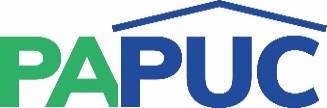 COMMONWEALTH OF PENNSYLVANIAPENNSYLVANIA PUBLIC UTILITY COMMISSIONCOMMONWEALTH KEYSTONE BUILDINGOffice of Administrative Law Judge400 NORTH STREETHARRISBURG, PENNSYLVANIA 17120